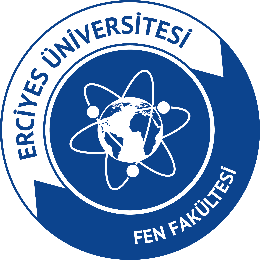 FEN FAKÜLTESİFEN FAKÜLTESİFEN FAKÜLTESİFEN FAKÜLTESİSÜREÇ FORMUSÜREÇ FORMUSÜREÇ FORMUSÜREÇ FORMUSÜREÇ BİLGİLERİSÜREÇ BİLGİLERİSÜREÇ BİLGİLERİSÜREÇ BİLGİLERİSÜREÇ BİLGİLERİKODUADIAKADEMİK PERSONEL YURT DIŞI GÖREVLENDİRME SÜRECİAKADEMİK PERSONEL YURT DIŞI GÖREVLENDİRME SÜRECİAKADEMİK PERSONEL YURT DIŞI GÖREVLENDİRME SÜRECİAKADEMİK PERSONEL YURT DIŞI GÖREVLENDİRME SÜRECİTÜRÜEğitim-Öğretim SüreciEğitim-Öğretim Süreci Akademik Süreç İdari SüreçKATEGORİSİGörevlendirmeGörevlendirmeGörevlendirmeGörevlendirmeGRUBUSÜRECİN ÖZET TANIMISÜRECİN ÖZET TANIMISÜRECİN ÖZET TANIMISÜRECİN ÖZET TANIMISÜRECİN ÖZET TANIMIYurt dışı görevlendirme talebinde bulunacak öğretim elemanları dilekçe ve eklerini (davet mektubu, bilimsel bildiri metni, program vs.) Bölüm Başkanlığına teslim eder. Bölüm başkanı; anabilim ve bölüm kurulu kararları ile birlikte “ eğitim ve öğretim programlarının aksatılmayacağı” ibaresini de içeren üst yazıyı en az 30 gün öncesinden Dekanlığa bildirir. Dekanlık öğretim elemanının yurt dışı görevlendirme talebini görüşmek üzere Fakülte Yönetim Kurulu’na havale eder. Öğretim elemanının talebi Fakülte Yönetim Kurulu’nda görüşülerek (aylıklı-aylıksız, yolluklu-yevmiyeli, yolluksuz-yevmiyesiz vs.) karar alınır. Alınan karar üst yazı ve ekleriyle birlikte EBYS’den Rektörlük Makamı (Personel Daire Başkanlığı)’na iletilir. Rektörlük Makamından olur geldikten sonra ilgili öğretim elemanına, Bölüm Başkanlığına, Tahakkuk ve izin işleri birimlerine gereği için gönderilir.Yurt dışı görevlendirme talebinde bulunacak öğretim elemanları dilekçe ve eklerini (davet mektubu, bilimsel bildiri metni, program vs.) Bölüm Başkanlığına teslim eder. Bölüm başkanı; anabilim ve bölüm kurulu kararları ile birlikte “ eğitim ve öğretim programlarının aksatılmayacağı” ibaresini de içeren üst yazıyı en az 30 gün öncesinden Dekanlığa bildirir. Dekanlık öğretim elemanının yurt dışı görevlendirme talebini görüşmek üzere Fakülte Yönetim Kurulu’na havale eder. Öğretim elemanının talebi Fakülte Yönetim Kurulu’nda görüşülerek (aylıklı-aylıksız, yolluklu-yevmiyeli, yolluksuz-yevmiyesiz vs.) karar alınır. Alınan karar üst yazı ve ekleriyle birlikte EBYS’den Rektörlük Makamı (Personel Daire Başkanlığı)’na iletilir. Rektörlük Makamından olur geldikten sonra ilgili öğretim elemanına, Bölüm Başkanlığına, Tahakkuk ve izin işleri birimlerine gereği için gönderilir.Yurt dışı görevlendirme talebinde bulunacak öğretim elemanları dilekçe ve eklerini (davet mektubu, bilimsel bildiri metni, program vs.) Bölüm Başkanlığına teslim eder. Bölüm başkanı; anabilim ve bölüm kurulu kararları ile birlikte “ eğitim ve öğretim programlarının aksatılmayacağı” ibaresini de içeren üst yazıyı en az 30 gün öncesinden Dekanlığa bildirir. Dekanlık öğretim elemanının yurt dışı görevlendirme talebini görüşmek üzere Fakülte Yönetim Kurulu’na havale eder. Öğretim elemanının talebi Fakülte Yönetim Kurulu’nda görüşülerek (aylıklı-aylıksız, yolluklu-yevmiyeli, yolluksuz-yevmiyesiz vs.) karar alınır. Alınan karar üst yazı ve ekleriyle birlikte EBYS’den Rektörlük Makamı (Personel Daire Başkanlığı)’na iletilir. Rektörlük Makamından olur geldikten sonra ilgili öğretim elemanına, Bölüm Başkanlığına, Tahakkuk ve izin işleri birimlerine gereği için gönderilir.Yurt dışı görevlendirme talebinde bulunacak öğretim elemanları dilekçe ve eklerini (davet mektubu, bilimsel bildiri metni, program vs.) Bölüm Başkanlığına teslim eder. Bölüm başkanı; anabilim ve bölüm kurulu kararları ile birlikte “ eğitim ve öğretim programlarının aksatılmayacağı” ibaresini de içeren üst yazıyı en az 30 gün öncesinden Dekanlığa bildirir. Dekanlık öğretim elemanının yurt dışı görevlendirme talebini görüşmek üzere Fakülte Yönetim Kurulu’na havale eder. Öğretim elemanının talebi Fakülte Yönetim Kurulu’nda görüşülerek (aylıklı-aylıksız, yolluklu-yevmiyeli, yolluksuz-yevmiyesiz vs.) karar alınır. Alınan karar üst yazı ve ekleriyle birlikte EBYS’den Rektörlük Makamı (Personel Daire Başkanlığı)’na iletilir. Rektörlük Makamından olur geldikten sonra ilgili öğretim elemanına, Bölüm Başkanlığına, Tahakkuk ve izin işleri birimlerine gereği için gönderilir.Yurt dışı görevlendirme talebinde bulunacak öğretim elemanları dilekçe ve eklerini (davet mektubu, bilimsel bildiri metni, program vs.) Bölüm Başkanlığına teslim eder. Bölüm başkanı; anabilim ve bölüm kurulu kararları ile birlikte “ eğitim ve öğretim programlarının aksatılmayacağı” ibaresini de içeren üst yazıyı en az 30 gün öncesinden Dekanlığa bildirir. Dekanlık öğretim elemanının yurt dışı görevlendirme talebini görüşmek üzere Fakülte Yönetim Kurulu’na havale eder. Öğretim elemanının talebi Fakülte Yönetim Kurulu’nda görüşülerek (aylıklı-aylıksız, yolluklu-yevmiyeli, yolluksuz-yevmiyesiz vs.) karar alınır. Alınan karar üst yazı ve ekleriyle birlikte EBYS’den Rektörlük Makamı (Personel Daire Başkanlığı)’na iletilir. Rektörlük Makamından olur geldikten sonra ilgili öğretim elemanına, Bölüm Başkanlığına, Tahakkuk ve izin işleri birimlerine gereği için gönderilir.SÜREÇ KATILIMCILARISÜREÇ KATILIMCILARISÜREÇ KATILIMCILARISÜREÇ KATILIMCILARISÜREÇ KATILIMCILARISüreç SahibiSüreç SahibiAkademik PersonelAkademik PersonelAkademik PersonelSüreç SorumlularıSüreç SorumlularıFakülte Dekanlığı, Fakülte Yönetim Kurulu, Anabilim Dalı Başkanlığı, Bölüm Başkanı, Personel Daire BaşkanlığıFakülte Dekanlığı, Fakülte Yönetim Kurulu, Anabilim Dalı Başkanlığı, Bölüm Başkanı, Personel Daire BaşkanlığıFakülte Dekanlığı, Fakülte Yönetim Kurulu, Anabilim Dalı Başkanlığı, Bölüm Başkanı, Personel Daire BaşkanlığıPaydaşlarPaydaşlarFakülte Dekanlığı, Fakülte Yönetim Kurulu, Anabilim Dalı Başkanlığı, Bölüm Başkanı, Personel Daire BaşkanlığıFakülte Dekanlığı, Fakülte Yönetim Kurulu, Anabilim Dalı Başkanlığı, Bölüm Başkanı, Personel Daire BaşkanlığıFakülte Dekanlığı, Fakülte Yönetim Kurulu, Anabilim Dalı Başkanlığı, Bölüm Başkanı, Personel Daire BaşkanlığıSÜREÇ UNSURLARISÜREÇ UNSURLARISÜREÇ UNSURLARISÜREÇ UNSURLARISÜREÇ UNSURLARIGirdiler Girdiler Görevlendirme dilekçesi ve ekleri, Yönetim Kurulu Kararı, Rektörlük OnayıGörevlendirme dilekçesi ve ekleri, Yönetim Kurulu Kararı, Rektörlük OnayıGörevlendirme dilekçesi ve ekleri, Yönetim Kurulu Kararı, Rektörlük OnayıKaynaklarKaynaklar2547 Sayılı Kanun, Yurt İçinde ve Yurt Dışında Görevlendirmelerde Uyulacak Esaslara İlişkin Yönetmelik, Erciyes Üniversitesi 39. Madde Kapsamında Yurtiçi ve Yurtdışı Görevlendirme Usul ve Esasları, Erciyes Üniversitesi Bilimsel Etkinliklere Görevlendirme Ölçütleri2547 Sayılı Kanun, Yurt İçinde ve Yurt Dışında Görevlendirmelerde Uyulacak Esaslara İlişkin Yönetmelik, Erciyes Üniversitesi 39. Madde Kapsamında Yurtiçi ve Yurtdışı Görevlendirme Usul ve Esasları, Erciyes Üniversitesi Bilimsel Etkinliklere Görevlendirme Ölçütleri2547 Sayılı Kanun, Yurt İçinde ve Yurt Dışında Görevlendirmelerde Uyulacak Esaslara İlişkin Yönetmelik, Erciyes Üniversitesi 39. Madde Kapsamında Yurtiçi ve Yurtdışı Görevlendirme Usul ve Esasları, Erciyes Üniversitesi Bilimsel Etkinliklere Görevlendirme ÖlçütleriÇıktılarÇıktılarYönetim Kurulu Kararı, Rektörlük OnayıYönetim Kurulu Kararı, Rektörlük OnayıYönetim Kurulu Kararı, Rektörlük OnayıÖnceki/Etkilediği SüreçlerÖnceki/Etkilediği Süreçler Akademik Personel Yurt Dışı Görevlendirme Süreci Akademik Personel Yurt Dışı Görevlendirme Süreci Akademik Personel Yurt Dışı Görevlendirme SüreciİZLEME, ÖLÇME VE DEĞERLENDİRMEİZLEME, ÖLÇME VE DEĞERLENDİRMEİZLEME, ÖLÇME VE DEĞERLENDİRMEİZLEME, ÖLÇME VE DEĞERLENDİRMEİZLEME, ÖLÇME VE DEĞERLENDİRMESüreç Hedefi Süreç Hedefi Süreç Hedefi Akademik Personel Yurt Dışı Görevlendirme TakibiAkademik Personel Yurt Dışı Görevlendirme TakibiPerformans/İzleme GöstergesiPerformans/İzleme GöstergesiPerformans/İzleme GöstergesiYurt Dışında Görevlendirilen Akademik personelin kazanımlarıYurt Dışında Görevlendirilen Akademik personelin kazanımlarıİzleme Periyoduİzleme Periyoduİzleme PeriyoduGörevlendirmenin yapıldığı başlangıç ve bitiş tarihleriGörevlendirmenin yapıldığı başlangıç ve bitiş tarihleri